Ҡ А Р А Р				      		                        ПОСТАНОВЛЕНИЕ «01» июнь 2022 й.	                    № 1-18		      «01» июня 2022 г.Об отмене постановления Администрации сельского поселения Дмитриево-Полянский сельсовет  муниципального района Шаранский район Республики Башкортостан № 85 года от 25 октября 2013 года «О порядке ограничения  пребывания граждан в лесах на территории сельского поселения Дмитриево-Полянски	й сельсовет муниципального района Шаранский район Республики Башкортостан        В целях приведения правового  акта  Администрации  сельского поселения Дмитриево-Полянский сельсовет муниципального района  Шаранский  район  Республики Башкортостан  в соответствие с Приказом Министерства природных ресурсов и экологии Российской Федерации от 06 сентября 2016 года № 457 «Об утверждении Порядка ограничения пребывания граждан в лесах  и въезде в них транспортных средств, проведения в лесах определенных видов работ в целях обеспечения пожарной безопасности в лесах    и Порядка ограничения пребывания граждан в лесах и въезда в них транспортных средств, проведения в лесах определенных видов работ в целях обеспечения санитарной безопасности в лесах»,  руководствуясь Уставом сельского поселения Дмитриево-Полянский сельсовет муниципального района Шаранский район Республики Башкортостан ПОСТАНОВЛЯЮ:     1. Отменить постановление сельского поселения Дмитриево-Полянский сельсовет  муниципального района Шаранский район Республики Башкортостан № 85 года от 25 октября 2013 года «О порядке ограничения  пребывания граждан в лесах на территории сельского поселения Дмитриево-Полянский сельсовет муниципального района Шаранский район Республики Башкортостан.»    2. Обнародовать настоящее постановление в здании администрации сельского поселения Дмитриево-Полянский  сельсовет и на официальном сайте сельского поселения в сети Интернет.     3. Контроль за исполнением настоящего решения оставляю за собой.    Глава сельского поселения                                                     И.Р.ГалиевБАШҠОРТОСТАН РЕСПУБЛИКАҺЫШАРАН РАЙОНЫМУНИЦИПАЛЬ РАЙОНЫНЫҢДМИТРИЕВА ПОЛЯНА АУЫЛ СОВЕТ АУЫЛ       БИЛӘМӘҺЕ ХАКИМИӘТЕ452630, Дмитриева Поляна ауылы,тел. (34769) 2-68-00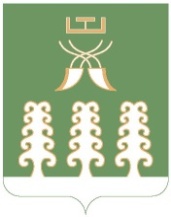 РЕСПУБЛИКА БАШКОРТОСТАНАДМИНИСТРАЦИЯ СЕЛЬСКОГО ПОСЕЛЕНИЯ   ДМИТРИЕВО-ПОЛЯНСКИЙ СЕЛЬСОВЕТМУНИЦИПАЛЬНОГО РАЙОНАШАРАНСКИЙ РАЙОН452630, д. Дмитриева Поляна,тел. (34769) 2-68-00